г. Балабаново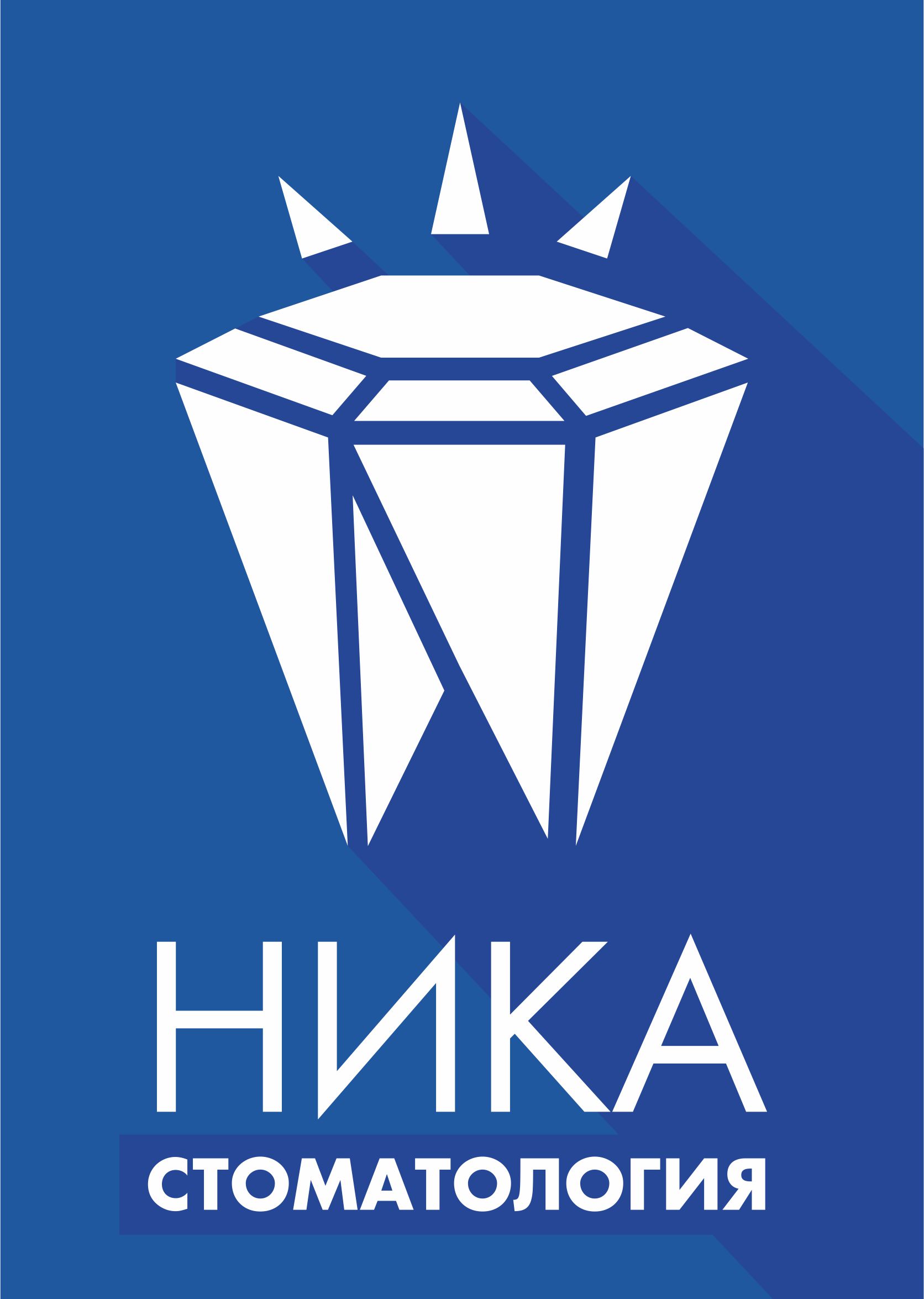 ул. 50 лет Октября, дом 6тел.+7 (48438) 6-15-31+7 (906) 644-57-31www.clinika-nika.ruпн.- сб. с 9.00 до 20.00 вс. с 9.00 до 15.00НАПРАВЛЕНИЕ НА РЕНТГЕНОЛОГИЧЕСКОЕ ИССЛЕДОВАНИЕ  Ф.И.О. пациента ___________________________________________________Телефон      ___________________________________________________   Дата рождения  ____ ____ ________			  Пол	 󠇦󠇦 муж.  󠇦󠇦 жен.    Область интереса󠇦 3D Компьютерная томография ДиагностикаИмплантацияЭндодонтияВНЧСЛОР патологияОртодонтия󠇦 2D Панорамная томография󠇦 2D Внутриротовой РВГ снимок󠇦 Запись на CD󠇦 Печать на фотобумаге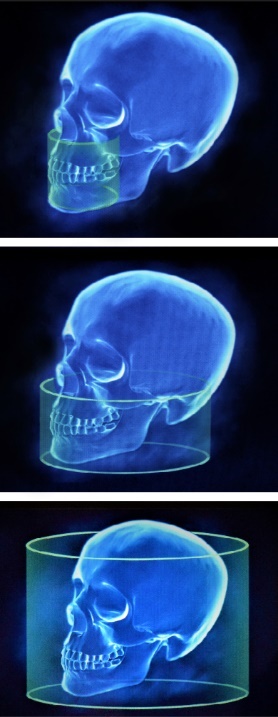   Ф.И.О. врача      ____________________________________________________Телефон      _____________________Эл. Почта______________________18171615141312112122232425262728484746454443424131323334353637383D٧Диаметр × высота (см.)Разрешение- воксел (мм.)8 × 80,12516 × 40,12516 × 60,20016 × 80,20016 × 100,25016 × 110,25016 × 130,25023 ×170,300